Criterio combinado interanual de homogeneidad (COYU)Documento preparado por la Oficina de la UniónDescargo de responsabilidad: el presente documento no constituye un documento de política u orientación de la UPOVRESUMEN	Este documento tiene por objeto examinar una propuesta de proyecto de revisión de la sección 9 “Criterio combinado interanual de homogeneidad (COYU)” del documento TGP/8: “Diseño de ensayos y técnicas utilizados en el examen de la distinción, la homogeneidad y la estabilidad”.	Se invita al TC a:a)	tomar nota de que el programa informático para el COYU con splines se está evaluando y que está previsto ponerlo en funcionamiento a partir de 2022;b)	tomar nota de que las versiones de prueba del programa informático para el COYU con splines se pusieron a disposición en agosto de 2021; c)	tomar nota de la invitación cursada a los miembros de la Unión a participar en la campaña de pruebas del programa informático para el COYU con splines y a comunicar los resultados al experto del Reino Unido a más tardar el 31 de diciembre de 2021;d)	solicitar al TWC que elabore un informe de los resultados de la campaña de pruebas del programa informático para el COYU con splines, a fin de que el TC lo examine, en su quincuagésima octava sesión, en coincidencia con la revisión del documento TGP/8; yb)	tomar nota de que los comentarios que formule el TWC se expondrán en una adición al presente documento.	El presente documento se estructura del modo siguiente:RESUMEN	1ANTECEDENTES	2Novedades que se han producido en los Grupos de Trabajo Técnico	2Últimas novedades	3Próximos pasos	3ANEXO 	Circular E-21/116, de 4 de agosto de 2021, en la que se invita a los expertos a evaluar el programa informático para el método mejorado de cálculo del criterio combinado interanual de homogeneidad (COYU con splines)Apéndice al Anexo		Anexo de la Circular E-21/116	En el presente documento se utilizan las abreviaturas siguientes:TC: 	Comité TécnicoTC-EDC: 	Comité de Redacción AmpliadoTWA: 	Grupo de Trabajo Técnico sobre Plantas AgrícolasTWC: 	Grupo de Trabajo Técnico sobre Automatización y Programas InformáticosTWF: 	Grupo de Trabajo Técnico sobre Plantas Frutales TWO: 	Grupo de Trabajo Técnico sobre Plantas Ornamentales y Árboles Forestales TWP:	Grupos de Trabajo TécnicoTWV: 	Grupo de Trabajo Técnico sobre HortalizasANTECEDENTES	El criterio combinado interanual de homogeneidad (COYU) es un método utilizado para evaluar la homogeneidad sobre la base de caracteres cuantitativos medidos (véase el documento TGP/8/3 “Diseño de ensayos y técnicas utilizados en el examen de la distinción, la homogeneidad y la estabilidad”). 	En su quincuagésima cuarta sesión, el TC tomó nota de que se ha completado el desarrollo estadístico del nuevo método de cálculo del COYU, en particular la determinación de los niveles de probabilidad necesarios para que las decisiones sean equiparables a las tomadas con el actual método de cálculo del COYU. El TC tomó nota de que el TWC invitó al experto del Reino Unido a elaborar una sección sobre el método de cálculo del COYU para sustituir a la que figura en el documento TGP/8 (véanse los párrafos 221 a 224 del documento TC/54/25 “Informe”).	Se ofrecen más antecedentes de esta cuestión en el documento TC/56/6 “Criterio combinado interanual de homogeneidad (COYU)”.	El TC convino en solicitar al TWC que elabore un informe de los resultados de la campaña de pruebas del programa informático para el COYU con splines, a fin de realizar su examen en coincidencia con la revisión del documento TGP/8 en su quincuagésima séptima sesión (véase el párrafo 29 del documento TC/56/23 “Informe”).Novedades que se han producido en los Grupos de Trabajo Técnico	En sus sesiones de 2021, el TWV, el TWO, el TWA y el TWF examinaron el documento TWP/5/11 “The Combined-Over-Years Uniformity Criterion (COYU)” (Criterio combinado interanual de homogeneidad (COYU)) (véanse los documentos TWV/55/16 “Report” (Informe), párrafos 25 a 31; TWO/53/10 “Report”, párrafos 29 a 33; TWA/50/9 “Report”, párrafos 25 a 30; y TWF/52/10 “Report”, párrafos 37 a 40).	El TWV, el TWO, el TWA y el TWF examinaron la propuesta de revisión de la sección 9 “Criterio combinado interanual de homogeneidad (COYU)” del documento TGP/8, sobre la base del proyecto presentado en los Anexos del documento TWP/5/11.	El TWO y el TWA tomaron nota de que, en la quincuagésima tercera sesión del TWV, el Reino Unido manifestó que los Centros de Examen DHE de este país evaluarán el programa informático COYU con splines en diversos cultivos en 2021 y que es probable que el método COYU con splines pueda utilizarse a partir de 2022. 	El TWV convino en invitar al Reino Unido a presentar una ponencia en su quincuagésima sexta sesión a fin de informar sobre la evaluación del COYU con splines en algún cultivo hortícola. El TWA convino en invitar al experto del Reino Unido a presentar una ponencia en el TWA y a informar de las novedades en su quincuagésima primera sesión.	El TWV, el TWO, el TWA y el TWF tomaron nota de que se prevé que las versiones de prueba del programa informático para el COYU con splines en los programas R y DUSTNT se pongan en funcionamiento en 2021. El TWV, TWO, TWA y TWF tomaron nota de que los expertos de China, Finlandia, Francia y el Reino Unido manifestaron interés en examinar el programa informático para el COYU con splines. El TWV, el TWO, el TWA y el TWF tomaron nota de la invitación cursada a los miembros a participar en una campaña de pruebas del programa informático para el COYU con splines en 2021.	El TWV, el TWO, el TWA y el TWF tomaron nota de que el TC solicitó al TWC que elabore un informe de los resultados de la campaña de pruebas del programa informático para el COYU con splines, a fin de que este Comité lo examine, en su quincuagésima séptima sesión, en coincidencia con la revisión del documento TGP/8.	El TWA tomó nota de que un experto de Francia comunicó que el programa informático COYU con splines se está evaluando en este país. El TWA convino en invitar al experto del Francia a presentar una ponencia y a informar de las novedades en su quincuagésima primera sesión.	El TWO recordó que el COYU no se utiliza normalmente para plantas ornamentales.	Los comentarios formulados en la sesión del Grupo de Trabajo Técnico sobre Automatización y Programas Informáticos (TWC), que se celebrará del 20 al 22 de septiembre de 2021, se expondrán en una adición al presente documento.Últimas novedades	El Reino Unido comunicó a la Oficina de la Unión que el programa informático para el COYU con splines se ha puesto a disposición como un nuevo módulo en el programa DUSTNT y como un conjunto de herramientas informáticas en el lenguaje de programación estadística R.	El 4 de agosto de 2021, la Oficina de la Unión envió la Circular E-21/116 en la que se invita a los expertos a evaluar el programa informático para el método mejorado de cálculo del criterio combinado interanual de homogeneidad (COYU con splines). Las instrucciones para obtener el programa informático y para el proceso de evaluación se facilitan en el Anexo de esta Circular. Se pidió a los expertos interesados que se dirijan al Sr. Adrian Roberts (Reino Unido) para hacer consultas e informar de los resultados de la evaluación, a más tardar el 31 de diciembre de 2021. En el Anexo del presente documento figura una copia de dicha Circular. Próximos pasos	Se invita al TC a que vuelva a solicitar al TWC que elabore un informe de los resultados de la campaña de pruebas del programa informático para el COYU con splines, a fin de que este Comité lo examine en coincidencia con la revisión del documento TGP/8.	Se invita al TC a:a)	tomar nota de que el programa informático para el COYU con splines se está evaluando y que está previsto ponerlo en funcionamiento a partir de 2022;b)	tomar nota de que las versiones de prueba del programa informático para el COYU con splines se pusieron a disposición en agosto de 2021; c)	tomar nota de la invitación cursada a los miembros de la Unión a participar en la campaña de pruebas del programa informático para el COYU con splines y a comunicar los resultados al experto del Reino Unido a más tardar el 31 de diciembre de 2021;d)	solicitar al TWC que elabore un informe de los resultados de la campaña de pruebas del programa informático para el COYU con splines, a fin de que el TC lo examine, en su quincuagésima octava sesión, en coincidencia con la revisión del documento TGP/8; yb)	tomar nota de que los comentarios que formule el TWC se expondrán en una adición al presente documento.[Sigue el Anexo]Circular E-21/116 de la UPOV			4 de agosto de 2021A: el TC y los TWPEstimados Sres./Sras.:La presente Circular tiene por objeto invitar a los expertos a evaluar el programa informático para el método mejorado de cálculo del criterio combinado interanual de homogeneidad (COYU con splines).Las instrucciones para obtener el programa informático y para el proceso de evaluación se facilitan en el Anexo de esta Circular.Los expertos interesados deben dirigirse al Sr. Adrian Roberts (Reino Unido) para hacer consultas y para informar de los resultados de la evaluación, a más tardar el 31 de diciembre de 2021.Aprovechamos la oportunidad para saludarlos muy atentamente,Secretaría de la UPOV[Sigue el Apéndice al Anexo]Anexo de la Circular E-21/116Le agradecemos que haya aceptado evaluar el programa informático para la versión mejorada del criterio combinado interanual de homogeneidad (COYU con splines). A continuación ofrecemos información sobre la evaluación.AntecedentesEl criterio combinado interanual de homogeneidad (COYU) es un método utilizado para evaluar la homogeneidad sobre la base de caracteres cuantitativos medidos (véase el documento TGP/8/3 “Diseño de ensayos y técnicas utilizados en el examen de la distinción, la homogeneidad y la estabilidad”). Desde 2012, los expertos del Grupo de Trabajo Técnico sobre Automatización y Programas Informáticos (TWC) han estado desarrollando una versión mejorada del COYU (el COYU con splines). El programa informático para el COYU con splines ya está disponible. En este ejercicio, pedimos a los participantes que evalúen el nuevo programa informático. También les ofrecemos la oportunidad de comparar el COYU con splines con la antigua versión (el COYU basado en la media móvil) utilizando sus propios datos.Qué nos gustaría que hicieranEl objetivo principal de este ejercicio es evaluar el programa informático para el COYU con splines (en DUSTNT o R según sus preferencias). También tienen la oportunidad de hacer comparaciones con sus propios datos, para sus propios fines y, si lo desean, de informar al TWC.Nos gustaría que primero valoraran el proceso de instalación. Luego que ejecutaran el programa con algunos ejemplos, comprobaran si funciona, analizaran el resultado y llevaran a cabo una comparación básica con la antigua versión del COYU (basada en la media móvil). Si utilizan DUSTNT, valoraríamos que verificaran otros módulos que suelen utilizar para asegurarse de que no estén afectados.Cabe señalar que el COYU con splines no da exactamente los mismos resultados que el COYU basado en la media móvil y que se ha mejorado la presentación de resultados (en especial en DUSTNT). En concreto, el COYU con splines indica el grado de extrapolación para una nueva variedad (es decir, si su nivel de expresión no está comprendido en el de las variedades de referencia). Se encontrará más información sobre extrapolación en el Anexo II del documento TWC/38/6 “The Combined Over-Years Criterion (COYU)” (Criterio combinado interanual (COYU) (disponible en la dirección: https://www.upov.int/edocs/mdocs/upov/en/twc_38/twc_38_6.pdf). Si tienen intenciones de participar, les agradeceríamos que se lo notificaran al Sr. Adrian Roberts (a.roberts@bioss.ac.uk). Solicitamos que tengan a bien enviar un informe sobre su evaluación al Sr. Roberts, antes de finales de diciembre de 2021. Si han avanzado antes del 17 de septiembre de 2021, sírvanse enviar los detalles para que estos puedan comunicarse en la reunión del TWC. Las consultas también deben remitirse al Sr. Roberts.Establecer niveles de probabilidadSe compararon el COYU con splines y el COYU basado en la media móvil partiendo de varios conjuntos de datos aportados en un ejercicio práctico (véanse los párrafos 81 a 84 del documento TWC/35/21 “Report” (Informe)). Teniendo en cuenta en esta comparación, se adoptó la siguiente recomendación para establecer los niveles de probabilidad necesarios para el criterio COYU:Para una decisión final, si se utiliza un nivel de probabilidad de 0,001 para el antiguo COYU (media móvil), se ha de utilizar un nivel de probabilidad de 0,003 para el método mejorado (COYU con splines).Para decisiones tempranas sobre aceptación, tras dos años en una prueba de tres años, si se utiliza un nivel de probabilidad de 0,01 para el antiguo COYU (media móvil), se ha de utilizar un nivel de probabilidad de 0,02 para el método mejorado (COYU con splines).Aspectos generales del programa y accesoEl nuevo método se ha puesto en uso en dos conjuntos de herramientas informáticas: R (un lenguaje de programación estadística) y DUSTNT (un conjunto especializado de herramientas informáticas en concreto para el examen DHE, mantenido por AFBI en el Reino Unido). Ambos estarán disponibles gratuitamente. En el caso del DUSTNT, hemos añadido un nuevo módulo junto al antiguo método. El nuevo módulo se denomina COYUS9 (y el antiguo, COYU9). La “S” indica que se utiliza el método con splines en lugar de la media móvil. En realidad, el nuevo módulo introduce el código R (el resto de los módulos se basan en Fortran). El proceso de instalación para el DUSTNT se ha mejorado para que se adecúe mejor a las actuales estructuras de Windows. A diferencia de las versiones anteriores del DUSTNT, es vital que se lo ejecute desde el menú de Inicio de Windows (véanse las instrucciones de instalación). La nueva versión de evaluación del DUSTNT con las instrucciones de instalación pueden obtenerse en la dirección: https://eservices.afbini.gov.uk/dustdownload/evaluation.aspxPara los usuarios de R, hemos creado un conjunto de herramientas informáticas en R. Es adecuado para quienes tienen experiencia con R, en especial, si desean integrar sus propias herramientas de DHE basadas en R. El código está disponible como código fuente o como un conjunto de herramientas que pueden instalarse directamente. En este último caso, el proceso es simple pero aun así es necesario tener conocimientos sobre la instalación de conjuntos de herramientas informáticas a partir de archivos. Un método alternativo es instalar DUSTNT, que da acceso al conjunto de herramientas informáticas (hay orientaciones sobre este método a disposición de los interesados). A largo plazo, tenemos previsto poner en uso el conjunto de herramientas informáticas en CRAN para facilitar el acceso y el mantenimiento. El conjunto de herramientas informáticas que puede instalarse directamente está disponible en la dirección:https://github.com/BiomathematicsAndStatisticsScotland/coyus/releases/tag/v1.8-1En la viñeta del conjunto de herramientas informáticas se encontrarán instrucciones básicas de uso que deben leerse.El código fuente está disponible en la dirección: https://github.com/BiomathematicsAndStatisticsScotland/coyus[Fin del Apéndice al Anexo y del documento]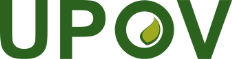 SUnión Internacional para la Protección de las Obtenciones VegetalesComité TécnicoQuincuagésima séptima sesión
Ginebra, 25 y 26 de octubre de 2021TC/57/7Original: InglésFecha: 26 de agosto de 2021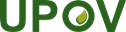 Unión Internacional para la Protección de las Obtenciones Vegetales34, chemin des Colombettes, CH-1211 Ginebra 20 (Suiza)T +41 22 338 9111 | F +41 22 733 0336correo-e: upov.mail@upov.int | sitio web: www.upov.int